Vividness of Movement Imagery Questionnaire-2Name:						Age:Gender:			       		Sport:Level at which sport is played at (e.g., Recreational, Club, University, National, International, Professional)Years spent participating in this sport competitively:Movement imagery refers to the ability to imagine a movement. The aim of this questionnaire is to determine the vividness of your movement imagery. The items of the questionnaire are designed to bring certain images to your mind. You are asked to rate the vividness of each item by reference to the 5-point scale. After each item, circle the appropriate number in the boxes provided. The first column is for an image obtained watching yourself performing the movement from an external point of view (External Visual Imagery), and the second column is for an image obtained from an internal point of view, as if you were looking out through your own eyes whilst performing the movement (Internal Visual Imagery). The third column is for an image obtained by feeling yourself do the movement (Kinaesthetic imagery). Try to do each item separately, independently of how you may have done other items. Complete all items from an external visual perspective and then return to the beginning of the questionnaire and complete all of the items from an internal visual perspective, and finally return to the beginning of the questionnaire and complete the items while feeling the movement. The three ratings for a given item may not in all cases be the same. For all items please have your eyes CLOSED.Think of each of the following acts that appear on the next page, and classify the images according to the degree of clearness and vividness as shown on the RATING SCALE.RATING SCALE. The image aroused by each item might be:Perfectly clear and as vivid (as normal vision or feel of movement)  ……………		RATING 1Clear and reasonably vivid                              			 ……………		RATING 2Moderately clear and vivid                             			 ……………		RATING 3Vague and dim                                                			 ……………		RATING 4No image at all, you only “know” that you     			 ……………		RATING 5are thinking of the skill._____________________________________________________________________1. Please indicate if you have a preference for using a particular visual imagery perspective on this scale (if you have no preference then circle 5):				 0	1	2	3	4	5	6	7	8	9	10Strong                               Moderate                      No                        Moderate                                 Strongpreference                        preference                 preference               preference                                preferenceinternal                               internal                                                    external                                    external2. Please indicate on the following questions the extent to which you “switched” between imagery perspectives, when completing the two visual columns of the adapted VMIQ:a) When completing the watching yourself do it (External Visual Imagery) column, what perspective did you use?0	1	2	3	4	5	6	7	8	9	10Completely             minimal	                             switched                                   minimal	            completely internal 		switching                             regularly                                switching to               externalperspective              to an external                                                                     an internal                 perspective                                perspective                                                                         perspectiveb) When completing the looking through your own eyes (Internal Visual Imagery) column, what perspective did you use?0	1	2	3	4	5	6	7	8	9	10Completely             minimal		           switched                                   minimal	            completely internal 		switching                            regularly                                switching to                externalperspective              to an external                                                                    an internal                  perspective                                perspective                                                                        perspective3. When completing the two visual imagery columns please specify if you used kinaesthetic imagery at the same time as the designated visual imagery perspective:EVI0	1	2	3	4	5	6	7	8	9	10No kinaesthetic 								high kinaestheticimagery use                                                                                        		imagery useIVI0	1	2	3	4	5	6	7	8	9	10No kinaesthetic 								high kinaestheticimagery use                                                                                        		imagery use4. If you used kinaesthetic imagery at the same time as the designated visual perspective please denote (Using the numbers 3 = most often, 1 = least often) the order in which visual and kinaesthetic imagery were used5. On one of the diagrams below, please draw an arrow to illustrate where you imaged from most of the time, when completing the external visual imagery column. 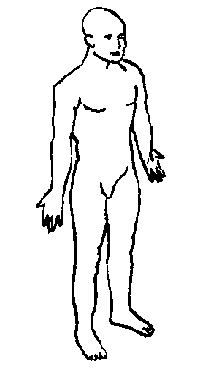 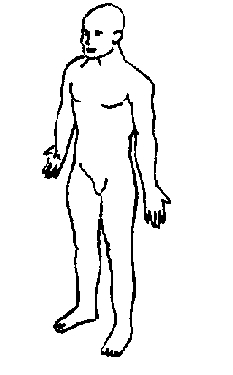 Watching yourself performing the movement (External Visual Imagery)Watching yourself performing the movement (External Visual Imagery)Watching yourself performing the movement (External Visual Imagery)Watching yourself performing the movement (External Visual Imagery)Watching yourself performing the movement (External Visual Imagery)Looking through your own eyes whilst performing the movement (Internal Visual Imagery)Looking through your own eyes whilst performing the movement (Internal Visual Imagery)Looking through your own eyes whilst performing the movement (Internal Visual Imagery)Looking through your own eyes whilst performing the movement (Internal Visual Imagery)Looking through your own eyes whilst performing the movement (Internal Visual Imagery)Feeling yourself do the movement (Kinaesthetic Imagery)Feeling yourself do the movement (Kinaesthetic Imagery)Feeling yourself do the movement (Kinaesthetic Imagery)Feeling yourself do the movement (Kinaesthetic Imagery)Feeling yourself do the movement (Kinaesthetic Imagery)ItemPerfectly clear and vivid as normal visionClear and reasonably vividModerately clear and vividVague and dimNo image at all, you only know that you are thinking of the skillPerfectly clear and vivid as normal visionClear and reasonably vividModerately clear and vividVague and dimNo image at all, you only know that you are thinking of the skillPerfectly clear and vivid as normal  feel of movementClear and reasonably vividModerately clear and vividVague and dimNo image at all, you only know that you are thinking of the skill1.Walking1234512345123452.Running1234512345123453.Kicking a stone1234512345123454.Bending to pick up a coin1234512345123455.Running up stairs1234512345123456.Jumping sideways1234512345123457.Throwing a stone into water1234512345123458.Kicking a ball in the air1234512345123459.Running downhill12345123451234510.Riding a bike12345123451234511.Swinging on a rope12345123451234512.Jumping off a high wall123451234512345EVIIVIVisual and Kinaesthetic imagery at the same time     ______Visual then kinaesthetic imagery			 ______Kinaesthetic then visual imagery			 ______Visual and Kinaesthetic imagery at the same time     ______Visual then kinaesthetic imagery			 ______Kinaesthetic then visual imagery			 ______